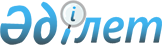 Успен ауданы әкімдігінің 2020 жылғы 14 қаңтардағы "Успен ауданының аумағында үгіттік баспа материалдарын орналастыру үшін орындарды белгілеу және кандидаттарға сайлаушылармен кездесу үшін үй-жайларды беру туралы" № 8/1 қаулысына өзгеріс енгізу туралыПавлодар облысы Успен ауданы әкімдігінің 2021 жылғы 19 наурыздағы № 58/3 қаулысы. Павлодар облысының Әділет департаментінде 2021 жылғы 2 сәуірде № 7236 болып тіркелді
      Қазақстан Республикасының 1995 жылғы 28 қыркүйектегі "Қазақстан Республикасындағы сайлау туралы" Конституциялық Заңының 28-бабы 4, 6-тармақтарына, Қазақстан Республикасының 2001 жылғы 23 қаңтардағы "Қазақстан Республикасындағы жергілікті мемлекеттік басқару және өзін-өзі басқару туралы" Заңының 31-бабы 2-тармағына сәйкес, Успен ауданының әкімдігі ҚАУЛЫ ЕТЕДІ:
      1. Успен ауданы әкімдігінің 2020 жылғы 14 қаңтардағы "Успен ауданының аумағында үгіттік баспа материалдарын орналастыру үшін орындарды белгілеу және кандидаттарға сайлаушылармен кездесу үшін үй-жайларды беру туралы" № 8/1 қаулысына (Нормативтік құқықтық актілерді мемлекеттік тіркеу тізілімінде № 6719 болып тіркелген, 2020 жылғы 28 қаңтарда Қазақстан Республикасы нормативтік құқықтық актілерінің эталондық бақылау банкінде электрондық түрде жарияланған) келесі өзгеріс енгізілсін:
      көрсетілген қаулының 2-қосымшасы осы қаулының қосымшасына сәйкес жаңа редакцияда жазылсын.
      2. Осы қаулының орындалуын бақылау Успен ауданы әкімі аппаратының басшысына жүктелсін.
      3. Осы қаулы оның алғашқы ресми жарияланған күнінен бастап қолданысқа енгізіледі. Кандидаттардың сайлаушылармен кездесу үшін үй-жайлары
					© 2012. Қазақстан Республикасы Әділет министрлігінің «Қазақстан Республикасының Заңнама және құқықтық ақпарат институты» ШЖҚ РМК
				
      Успен ауданының әкімі 

Н. Дычко

       "КЕЛІСІЛДІ" 

      Успен аудандық аумақтық

      сайлау комиссиясының төрағасы

М. Джилкибаева

      2021 жылғы "19" наурыз
Успен ауданы әкімдігінің
2021 жылғы 19 наурыздағы
№ 58/3 қаулысына
қосымшаУспен ауданы әкімдігінің
2020 жылғы 14 қаңтардағы
№ 8/1 қаулысына
2-қосымша
Р/с №
Елді мекеннің атауы
Кездесу орны
1
Қаратай ауылы
Мәдениет үйі (Ыбырай Алтынсарин көшесі, 1)
2
Богатырь ауылы
Мәдениет үйі (Советов көшесі, 18)
3
Лозов ауылы
Мәдениет үйі (Мир көшесі, 50)
4
Ковалев ауылы
Мәдениет үйі (Тәуелсіздік көшесі, 35)
5
Қозыкеткен ауылы
Мәдениет үйі (Победа көшесі, 24а)
6
Тимирязев ауылы
Ауылдық мәдениет үйі (Школьная көшесі, 2)
7
Ольгин ауылы
Мәдениет үйі (Энгельс көшесі, 1)
8
Ольхов ауылы
Ауылдық мәдениет үйі (Школьная көшесі, 18)
9
Қоңырөзек ауылы
Мәдениет үйі (Милевский көшесі, 35)
10
Дмитриев ауылы
Дмитриев бастауыш жалпы білім беру мектебі (Отан көшесі, 1)
11
Надаров ауылы
Ауылдық клубы (Мир көшесі, 14)
12
Вознесен ауылы
Мәдениет үйі (Победа көшесі, 40)
13
Константинов ауылы
Мәдениет үйі (Ленин көшесі, 38)
14
Равнополь ауылы
Равнополь негізгі жалпы білім беру мектебі (Ленин көшесі, 111)
15
Таволжан ауылы
Мәдениет үйі (Гагарин көшесі, 10)
16
Успен ауылы
Аудандық мәдениет үйі (Милевский көшесі, 65)
17
Белоусов ауылы
Мәдениет үйі (Школьная көшесі, 10)
18
Травян ауылы
Ауылдық клубы (Достық көшесі, 6)
19
Галицк ауылы
Мәдениет үйі (Школьный тұйық көшесі, 11)
20
Новопокров ауылы
Ауылдық мәдениет үйі (Советов көшесі, 13б)